Camp 633 (& 656) Boughton Camp, New Ollerton, Nottinghamshire (aka Proteus Camp)Going for a Boughton – 3 of them:Camp 35 - SP 749 664 – In Boughton Park by village of Boughton, Northamptonshire.Camp 259 - SP 893 818 – Weekley camp in Boughton Park by Boughton House, Northamptonshire.Camp 633 - SK 6835 679 – New Ollerton, Nottinghamshire (aka Proteus camp).1947 Camp List1947 Camp List1947 Camp List1947 Camp List1947 Camp List1947 Camp List633(G.W.Coy)  NProteus Camp, Ollerton, NottsEdwinstowe 7927(W.O.)V/1456/2Prisoner of War Camps (1939 – 1948)  -  Project report by Roger J.C. Thomas - English Heritage 2003Prisoner of War Camps (1939 – 1948)  -  Project report by Roger J.C. Thomas - English Heritage 2003Prisoner of War Camps (1939 – 1948)  -  Project report by Roger J.C. Thomas - English Heritage 2003Prisoner of War Camps (1939 – 1948)  -  Project report by Roger J.C. Thomas - English Heritage 2003Prisoner of War Camps (1939 – 1948)  -  Project report by Roger J.C. Thomas - English Heritage 2003Prisoner of War Camps (1939 – 1948)  -  Project report by Roger J.C. Thomas - English Heritage 2003Prisoner of War Camps (1939 – 1948)  -  Project report by Roger J.C. Thomas - English Heritage 2003Prisoner of War Camps (1939 – 1948)  -  Project report by Roger J.C. Thomas - English Heritage 2003OS NGRSheetNo.Name & LocationCountyCond’nType 1945CommentsSK 6835 6790120633Boughton Camp, New OllertonNottinghamshire4German Working CompanyFormer Central Ordnance Depot. Industrial estate. See Camp no.633/656Location: The site and depot are shown on the 1967 OS map, but not on earlier maps such as the one produced in 1955.Before the camp: Pow Camp: Mainly tented camp – 12 men to each tent. However, there were also huts at the site.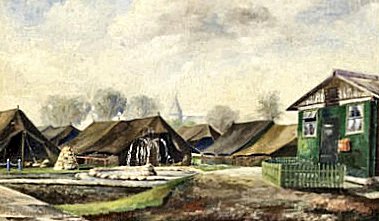 < Painting by Theo Fries titled ‘Spring in Camp 633’ – signed by the artist in Easter 1946. It shows the administration hut, tents and fountain. Most of the pows worked at the Royal Army Ordnance Depot a short distance from the camp.Camp commandant at the time of the film was Major Wren.A film showing the camp in 1945 / 1946 was shot by Company Quartermaster Sergeant Guy Reckin. Below stills from the film.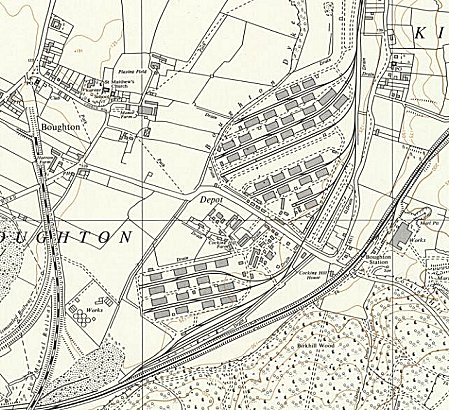 Location: The site and depot are shown on the 1967 OS map, but not on earlier maps such as the one produced in 1955.Before the camp: Pow Camp: Mainly tented camp – 12 men to each tent. However, there were also huts at the site.< Painting by Theo Fries titled ‘Spring in Camp 633’ – signed by the artist in Easter 1946. It shows the administration hut, tents and fountain. Most of the pows worked at the Royal Army Ordnance Depot a short distance from the camp.Camp commandant at the time of the film was Major Wren.A film showing the camp in 1945 / 1946 was shot by Company Quartermaster Sergeant Guy Reckin. Below stills from the film.Ordnance Survey 1967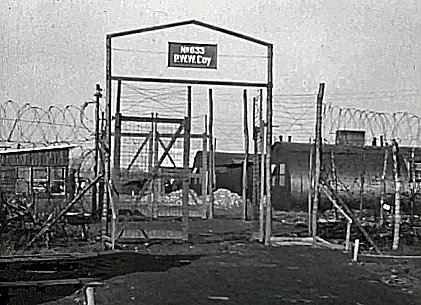 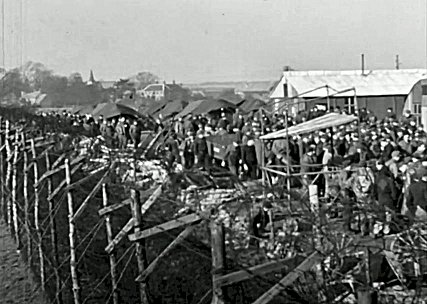 Entrance gate – Nissen huts shown, but references are to the pows living in tents. The huts could have been used for facilities such as offices, ablutions, cookhouses… possibly accommodation for the guards.Barbed wire fencing – possibly small guard tower?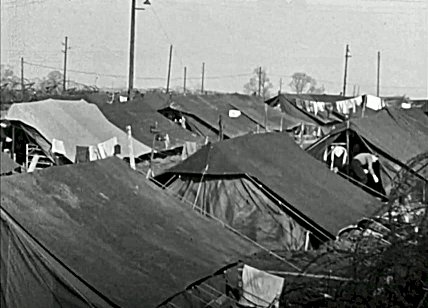 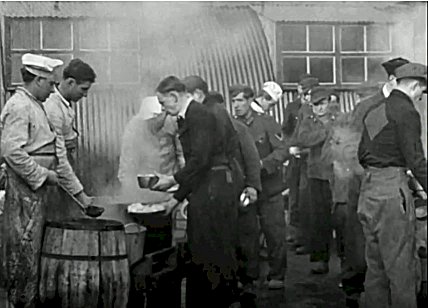 Tents used all-year, accommodating 12 pows.Meal time with large serving containers and barrels.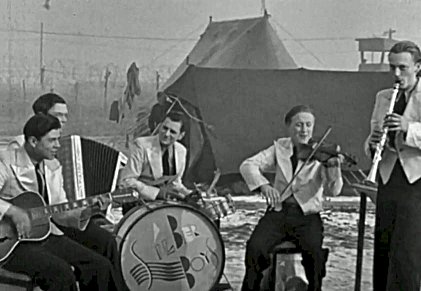 After the camp: 2020 industrial estate.Further Information:A copy of the full-length film is held by the IWM, unfortunately it is not available online. The description of the film is worth reading for details of the camp – Catalogue MGH 6698 https://www.iwm.org.uk/collections/item/object/1060035429A shortened version of the film is available at: https://youtu.be/_b9uoMqNbYU(Alternative source - https://worklizard.com/lost-films-of-world-war-2/ )The film of the camp starts at 48m37sec and lasts for about 6 minutes..The painting by Theo Fries appears at the start of the film and it is held in the IWM Archives. Catalogue EPH 10011The camp band.After the camp: 2020 industrial estate.Further Information:A copy of the full-length film is held by the IWM, unfortunately it is not available online. The description of the film is worth reading for details of the camp – Catalogue MGH 6698 https://www.iwm.org.uk/collections/item/object/1060035429A shortened version of the film is available at: https://youtu.be/_b9uoMqNbYU(Alternative source - https://worklizard.com/lost-films-of-world-war-2/ )The film of the camp starts at 48m37sec and lasts for about 6 minutes..The painting by Theo Fries appears at the start of the film and it is held in the IWM Archives. Catalogue EPH 10011